Year 5 Homework                             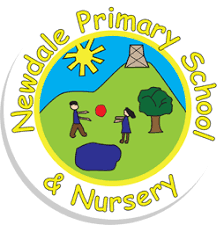 Reading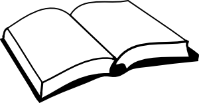 Daily  (x5)Times Tables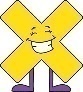 Use Times Table Rockstars (login andpassword in reading diaries).Weekly Homework – Friendship poemSpellingSpelling Rule: Word ending -ableExtension: Find the definition of unknown spellings. Can you use them in a sentence?Spelling Rule: Word ending -ableExtension: Find the definition of unknown spellings. Can you use them in a sentence?Spelling Rule: Word ending -ableExtension: Find the definition of unknown spellings. Can you use them in a sentence?Spelling Rule: Word ending -ableExtension: Find the definition of unknown spellings. Can you use them in a sentence?Spelling Rule: Word ending -ableExtension: Find the definition of unknown spellings. Can you use them in a sentence?understandablebreakablesuitableenjoyableadorablereliableenviablemiserablebelievable comfortable